Iermakov Viktor SergeevihExperience:Documents and further information:Окончил ХМК (Херсонский Морской Коледж) в 2011 году по специальности судоводитель.Position applied for: Ordinary SeamanDate of birth: 27.05.1989 (age: 28)Citizenship: UkraineResidence permit in Ukraine: NoCountry of residence: UkraineCity of residence: MykolayivPermanent address: Artema str.52 app.41Contact Tel. No: +38 (051) 263-14-33 / +38 (093) 618-53-99E-Mail: viktor-ermakov.ermakov@yandex.ruU.S. visa: NoE.U. visa: NoUkrainian biometric international passport: Not specifiedDate available from: 08.02.2011English knowledge: ExcellentMinimum salary: 450 $ per month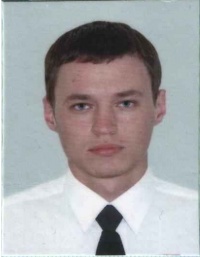 PositionFrom / ToVessel nameVessel typeDWTMEBHPFlagShipownerCrewingOrdinary Seaman03.07.2011-05.09.2011OhakovDry Cargo998-UkrUkrrahflot&mdash;Ordinary Seaman20.08.2008-10.10.2009ZodiakFishing Vessel285-UkrAfolina&mdash;